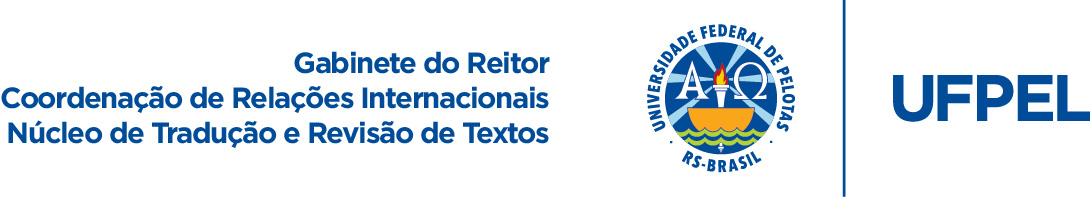 Disciplinas do Curso de Medicina*Prezado(a) aluno(a): contribua para a melhoria destas traduções se constatar inconsistência terminológica. Envie sua crítica/sugestão de adequação/correção para crinter.traducoes@gmail.com.
Disciplinas Optativas de Cunho Teórico1º Semestre1º SemestreAnatomia Humana IHuman Anatomy IBioquímica IBiochemistry IFisiologia IPhysiology IHistologia IHistology IIntrodução à MedicinaIntroduction to MedicinePsicologia Médica IMedical Psychology I2º Semestre2º SemestreAnatomia Humana IIHuman Anatomy IIBioquímica IIBiochemistry IIFisiologia IIPhysiology IIHistologia IIHistology IIIntrodução à MedicinaIntroduction to MedicineMicrobiologiaMicrobiology3º Semestre3º SemestreBioéticaBioethicsEmbriologiaEmbriologyEpidemiologiaEpidemiologyImunologiaImmunologyParasitologiaParasitologyPsicologia Médica IIMedical Psychology IISemiologiaSemiology4º Semestre4º SemestreFarmacologia IPharmacology IGenética MedicalMedical GeneticsMedicina de ComunidadeCommunity MedicinePatologia GeralGeneral PathologySemiologia EspecialSpecial Semiology5º Semestre5º SemestreBases da Técnica Cirúrgica e da AnestesiaBases of Surgical Technique and AnesthesiaFarmacologia IIPharmacology IIGinecologia e ObstetríciaGynecology and ObstetricsPatologia EspecialSpecial PathologyPediatriaPediatricsPsicologia Médica IIIMedical Psychology III6º Semestre6º SemestreClínica CirúrgicaSurgical ClinicClínica Médica IMedical Clinic IDiagnóstico por ImagemDiagnostic ImagingFarmacologia ClínicaClinical Pharmacology7º Semestre7º SemestreClínica Médica IIMedical Clinic IIPsicologia Médica IVMedical Psychology IV8º Semestre8º SemestreDermatologiaDermatologyMedicina LegalLegal MedicineNeurologiaNeurologyOftalmologiaOphtalmologyOrtopedia e TraumatologiaOrthopedics and TraumatologyOtorrinolaringologiaOtorhinolaryngologyPsiquiatriaPsychiatricsUrologiaUrology9º Semestre9º SemestreEstágio de Cirurgia GeralProfessional Internship in General SurgeryEstágio em TocoginecologiaProfessional Internship in Obstetrics and Gynecology10º Semestre10º SemestreEstágio em Medicina InternaProfessional Internship in Internal MedicineEstágio em Urgência e EmergênciaProfessional Internship in Urgence and Emergency11º Semestre11º SemestreEstágio em Área Eletiva IProfessional Internship in Elective Area IEstágio em Medicina SocialProfessional Internship in Social Medicine12º Semestre12º SemestreEstágio em Área Eletiva IIProfessional Internship in Elective Area IIEstágio em PediatriaProfessional Internship in PediatricsOPTATIVAS OPTATIVAS AnestesiologiaAnesthesiologyAntropologia do Corpo e da SaúdeAnthropology of the Body and HealthCuidado Interdisciplinar ao Paciente com HIV/AIDSInterdisciplinary Care for Patient with HIV/AIDSDoação e Transplante de Órgãos e TecidosOrgan and Tissue Donation and TransplantationIntrodução à Epidemiologia GenéticaIntroduction to Genetic EpidemiologyIntrodução à FarmacoepidemiologiaPharmacoepidemiologyLíngua Brasileira de Sinais I (LIBRAS I)Brazilian Sign LanguageMicrobiota IntestinalIntestinal MicrobiotaNeurocirurgiaNeurosurgeryUrgência e EmergênciaUrgence and EmergencyUSO RAC. MEDICAMENTOS DIRIGIDO SOLUÇÃO PROBL.(FAVOR ESCLARECER O NOME COMPLETO DA DISCIPLINA)